	   Prairie View A&M University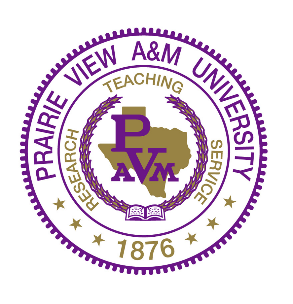 A Member of the Texas A&M University SystemGreetings Future PV Panther!	Congratulations on your admission to PV as a Juvenile Justice and Psychology major. I am writing to tell you about an exciting, free, summer opportunity designed specifically for psychology majors to help them get a head start in their major. We call it the PULSE Program: Preparing Undergraduate Leaders through Summer Experience. It is a five-week program that begins on Sunday, July 8, 2018 and ends on Wednesday, August 8, 2018. You would stay in one of the residence halls on campus, take two college classes one in your major and one English Freshman composition class (which will earn you six hours of college credit toward your degree), and learn college success strategies. We pay for your tuition, fees, meals, housing, and books: all you have to do is work hard to earn good grades in your classes. If you have a 3.0 GPA and are TSI ready, then you are eligible for the program!	If you are interested, please fill out the attached application and email it to us along with one letter of recommendation from one of your teachers. The email address to use is Pulse@pvamu.edu. The deadline is May 1, 2018. I hope you will apply!Pulse is a five (5) week summer program designed especially for first-time freshmen who plan to attend and graduate from Prairie View A&M University. Graduating seniors who are interested in taking the necessary steps to jump-start their academic careers will have the ability to: Complete six (6) hours of college level coursework Experience residence life by staying in University CollegeTake part in academic and social enhancement workshopsNetwork with faculty, staff, and administratorsPVAMU is dedicated to the academic success of our students and we seek to provide this accelerated summer experience to those who are enthusiastic about learning and willing to partake in this extraordinary opportunity.If you are interested in participating in the Pulse Summer Program, please scan and email packet to Pulse@pvamu.edu by May 1, 2018.We will review applications as they are received in order to provide applicants with prompt notification of admission status. We can only accommodate up to 30 students for the Pulse Summer Program; so, interested applicants are urged to apply early. If you have any questions and/or concerns, please feel free to contact us by email *Pulse@pvamu.edu, by telephone (936) 261-5222. Sincerely, Barney D. Williams  Barney D. Williams, Ph.D. Director of Pulse ProgramPrairie View A&M UniversityPhone: 936-261-5222;  Fax: (936) 261- 5251   	Prairie View A&M University                                                       A Member of the Texas A&M University System       Pulse ProgramName ________________________________________________               Date_____________             Last                              First                                   MiddleMailing Address________________________________________________________________	     Street                              City                                State                                         Zip CodeHome Phone (     ) _______________                 Email Address___________________________Cell Phone    (      ) _______________Ethnic / Racial Background      ___African American                   ____Caucasian                        ____Hispanic				   ____Asian or Pacific Islander        ____American Indian                ____Other ______________ please specify Gender:	Male or FemaleHigh School Information:Name___________________________                 Graduation Date________          HS GPA___List your extra-curricular activities below:_____________________________________________________________________________Parent(s)/Guardian Information:Parent(s)/Guardian______________________________________________________________                                   Last                                     First                                             Middle Mailing Address_______________________________________________________________________                Street                           City                                   State                                   Zip Code    Home Phone (     ) _____________          Email Address_________________________________Cell Phone    (     ) _____________          Email Address_________________________________ Parent(s) or guardian graduated from a four-year institution?              Yes___ No___Please Note: All Pulse participants must be admitted to PVAMU first and must be interested in enrolling at PVAMU during the Fall 2018 semester. Also, the information provided on this application will only be used to determine admission to the Pulse Summer Program.                  Prairie View A&M University                                                    A Member of the Texas A&M University System       Pulse Program                                         Math Teacher’s Evaluation FormStudent’s Name_________________________________________________________________Please use the scale below to rank the student’s academic performance in your class.5 = Exceptional            4 = Good                3 = Average               2 = Poor           1 = N/ANotes:______________________________________________________________________________________________________________________________________________________________________________________________________________________________________________________________________________________________________________________                              _____________________________Instructor’s Name (Print Please)                                           Instructor’s SignatureEmail___________________________ Prairie View A&M University                                                    A Member of the Texas A&M University System       Pulse Program                                         English Teacher’s Evaluation FormStudent’s Name_________________________________________________________________Please use the scale below to rank the student’s academic performance in your class.5 = Exceptional            4 = Good                3 = Average               2 = Poor           1 = N/ANotes:______________________________________________________________________________________________________________________________________________________________________________________________________________________________________________________________________________________________________________________                              _____________________________Instructor’s Name (Print Please)                                           Instructor’s SignatureEmail___________________________Academic Performance                              RatingsPreparation for classAbility to attend class on-timeDaily Attendance Grasp of subject matterLevel of participation in classAbility to work in a groupSubmission of all assignmentsQuality of completed Interest shown in the subject matterWillingness to ask for helpLevel of self-motivationOverall quality of student’s workOverall impression of student’s attitudeCurrent Grade:Academic Performance                              RatingsPreparation for classAbility to attend class on-timeDaily Attendance Grasp of subject matterLevel of participation in classAbility to work in a groupSubmission of all assignmentsQuality of completed Interest shown in the subject matterWillingness to ask for helpLevel of self-motivationOverall quality of student’s workOverall impression of student’s attitudeCurrent Grade: